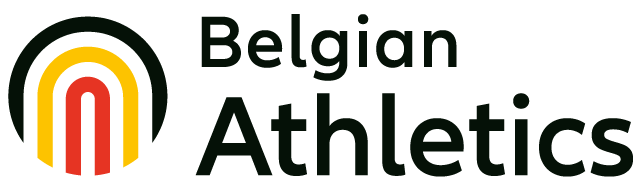 BON DE COMMANDE – VÊTEMENTS JURY2023Dates limites de soumission des bons de commande à renvoyer à frederique.deroubaix@lbfa.be : 15/01, 15/05 et 15/09.															NOM :						PRENOM :				CLUB :TEL/ GSM :					ADRESSE E-MAIL :
Remarques :Cellules grisées : tenues non disponibles dans certaines tailles – le polo taille petit – Délai de ± 4 semaines pour le flockage des tenues. TOTAL DE LA COMMANDE :  ………………., …..….  € 
Montant à verser sur le compte LBFA –  KBC  - BE94734004782614 avec comme communication: " Nom + Prénom 'tenue officiel - 2023 "
Merci d’envoyer la preuve de paiement à frederique.deroubaix@lbfa.be. Je retire ma commande : Au siège de la LBFA, Bruxelles                     	Au Hall d’athlétisme de Louvain-la-Neuve     Avenue de Marathon 119/d - 1020 Bruxelles               	Boulevard de Lauzelle 5, 1348 Louvain-la-NeuveDate :				  			SIGNATURE POUR ACCORD : HOMMESHOMMESHOMMESHOMMESHOMMESHOMMESHOMMESHOMMESHOMMESHOMMESHOMMESHOMMESPrix/TaillesXSSMLXL2XL3XL4XL5XLPolo bleu N° pa480 17 €Veste bleue Speedway (polar)22 €Veste bleue Duathlon (training)25 €Veste bleue Flat Track (pluie)50 €Veste bleue Skeleton (hiver)73 €Casquette noire (taille unique)9 €DAMESDAMESDAMESDAMESDAMESDAMESDAMESDAMESDAMESDAMESDAMESDAMESPrix/TaillesXSSMLXL2XL3XL4XL5XLPolo bleu N° pa481 17 €Veste bleue Speedway (polar)22 €Veste bleue Duathlon (training)25 €Veste bleue Flat Track (pluie)50 €Veste bleue Skeleton (hiver)73 €Casquette noire (taille unique)9 €